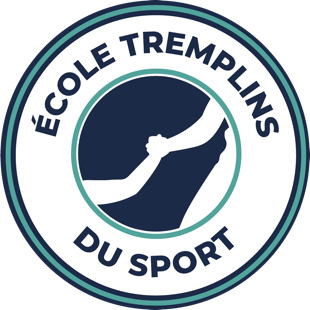 FORMATION ACCUEIL / VENTE « CV » Conseiller de VenteMis à jour le 23/01/2023Prérequis : savoir lire, écrire et compterObjectifs-aptitudes-compétences :Principaux objectifs : Assurer une veille professionnelle et commercialeParticiper à la gestion des flux marchands Contribuer au merchandisingAnalyser ses performances commerciales et en rendre compteReprésenter l’unité marchande et valoriser son imageConseiller le client en conduisant l’entretien de venteAssurer le suivi de ses ventesContribuer à la fidélisation en consolidant l’expérience clientDurée :  350h de cours et 8 semaines de stage en milieu professionnelHoraires : 8h30-12h – 13h-16h30Modalités et délais d’accès : Pour accéder à la formation, le candidat devra réaliser les tests et passer un entretien de motivation. Une fois sélectionné, il devra nous retourner le dossier d’inscription avec l’ensemble des pièces demandées. Chacun des candidats recevra une convocation pour le jour de rentrée. La formation se déroulera en présentiel.Prix : Formation gratuite pour les stagiaires et financée par subventions et mécénatsIntervenant : Formateur : Jean-Arnaud DELORTTéléphone : 06 46 44 27 12Contacts : Présidente, Mme Pontier Maguelone 07 61 82 30 40 / presidence@ecole-tremplins-du-sport.frDirectrice et Responsable et Référente handicap, Mme Oberlé Muriel 06 76 92 74 52 / direction@ecole-tremplins-du-sport.frMéthodes mobilisées : Support de coursVidéoprojecteurPartie théorique et cas pratiquesVisites entreprisesModalités d’évaluation : Un dossier professionnel formalisé sur le document d’évaluation fourni par la région et des évaluations formatives, à l’écrit et à l’oral, sur les compétences attendues, seront effectués le long de la formation afin de préparer à la certification.Accessibilité : En cas de situation de handicap une étude sera effectuée pour proposer des aménagements adaptés. Une salle de formation répondant aux normes d'accueil du public - accessibilité sera mise à disposition.Débouchés – Passerelles – Métiers - Équivalence – Suite de parcours :Secteurs d’activités : grandes et moyennes surfaces alimentaires ou spécialisées, grands magasins, boutiques, négoces interentreprisesTypes d’emplois : vendeur(se), vendeur(se) expert(e), vendeur(se) conseil, vendeur(se) technique, conseiller(ère) de ventePasserelles : BTSLicence universitaireFormation MUMÉquivalence : Titre professionnel de niveau 4, équivalence BACObtention de la certification ou diplôme visés :Blocs de compétences 1 : Améliorer l’expérience client dans un environnement omnicanalBlocs de compétences 2 : Contribuer à l’efficacité commerciale d’une unité marchande dans un environnement omnicanal⚠ Il est possible de valider un ou plusieurs blocs de compétences pour l’obtention de la certification ou le diplôme préparé